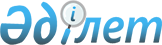 О внесении изменений в приказ Генерального Прокурора Республики Казахстан от 4 мая 2014 года № 40 "Об утверждении Правил проведения конкурса и стажировки для занятия должностей в системе органов прокуратуры Республики Казахстан"
					
			Утративший силу
			
			
		
					Приказ Генерального Прокурора Республики Казахстан от 22 апреля 2020 года № 56. Зарегистрирован в Министерстве юстиции Республики Казахстан 23 апреля 2020 года № 20466. Утратил силу приказом Генерального Прокурора Республики Казахстан от 13 января 2023 года № 18.
      Сноска. Утратил силу приказом Генерального Прокурора РК от 13.01.2023 № 18 (вводится в действие по истечении десяти календарных дней после дня его первого официального опубликования).
      Примечание ИЗПИПорядок введения в действие настоящего приказа см. п. 4.
      ПРИКАЗЫВАЮ:
      1. Внести в приказ Генерального Прокурора Республики Казахстан от 4 мая 2014 года № 40 "Об утверждении Правил проведения конкурса и стажировки для занятия должностей в системе органов прокуратуры Республики Казахстан" (зарегистрирован в Реестре государственной регистрации нормативных правовых актов за № 9561, опубликован 3 июня 2015 года в информационно-правовой системе "Әділет") следующие изменения:
      в Правилах проведения конкурса и стажировки для занятия должностей в системе органов прокуратуры Республики Казахстан, утвержденных указанным приказом (далее – Правила):
      подпункт 12) пункта 5 изложить в следующей редакции:
      "12) результатов прохождения медицинского и психофизиологического освидетельствования, в том числе полиграфологического исследования для определения пригодности к службе в органах прокуратуры и обязательной специальной проверки;";
      пункт 13 изложить в следующей редакции:
      "13. Объявление о проведении конкурса публикуется на интернет–ресурсах Генеральной прокуратуры, органа прокуратуры, объявившего конкурс, а также уполномоченного органа по делам государственной службы. 
      В случае проведения конкурса на занятие вакантной должности на период нахождения в отпуске без сохранения заработной платы по уходу за ребенком основного сотрудника, данное условие указывается в объявлении о проведении конкурса". 
      подпункт 4) пункта 14 изложить в следующей редакции:
      "4) перечень документов, необходимых для участия в конкурсе, а также срок и место приема документов (семь рабочих дней со дня последней публикации о проведении конкурса).".
      в приложении 1 к настоящим Правилам:
      пункт 3 главы 1 изложить в следующей редакции:
      "3. Районные органы Генеральной прокуратуры:
      Прокурор города, района и приравненный к нему прокурор;
      Заместитель прокурора города, района и приравненного к нему прокурора;
      Начальник отдела прокуратуры города, района и приравненной к ней прокуратуры.".
      2. Департаменту кадрового развития Генеральной прокуратуры Республики Казахстан обеспечить: 
      1) государственную регистрацию настоящего приказа в Министерстве юстиции Республики Казахстан;
      2) размещение настоящего приказа на официальном интернет-ресурсе Генеральной прокуратуры Республики Казахстан.
      3. Контроль за исполнением настоящего приказа возложить на Департамент кадрового развития Генеральной прокуратуры Республики Казахстан. 
      4. Настоящий приказ вводится в действие по истечении десяти календарных дней после дня его первого официального опубликования, за исключением пункта 3 главы 1 приложения 1 к настоящим Правилам, который вводится в действие с 1 января 2021 года.
      "СОГЛАСОВАНО"АгентствоРеспублики Казахстанпо делам государственной службы______________________ "____" __________ 2020 года
					© 2012. РГП на ПХВ «Институт законодательства и правовой информации Республики Казахстан» Министерства юстиции Республики Казахстан
				
      Генеральный ПрокурорРеспублики Казахстан 

Г. Нурдаулетов
